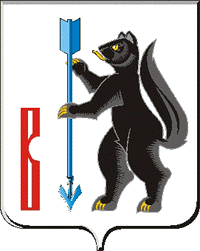 АДМИНИСТРАЦИЯГОРОДСКОГО ОКРУГА ВЕРХОТУРСКИЙП О С Т А Н О В Л Е Н И Еот 26.07.2016г. № 640г. Верхотурье  О внесении изменений в муниципальную программу городского округа Верхотурский «Развитие  образования в  городском округе Верхотурский до 2020 года», утвержденную постановлением Администрации городского округа Верхотурский от  13.11.2013г. № 1004 «Об утверждении муниципальной программы  городского округа Верхотурский «Развитие образования в городском округе Верхотурский до 2020 года»В соответствии с постановлением Правительства Свердловской области  от 13.08.2013г. № 1009-ПП «Об утверждении Порядка формирования и реализации государственных программ Свердловской области и внесении изменений в постановление Правительства Свердловской области от 17.09.2010г. № 1347-ПП «Об утверждении Порядка разработки и реализации областных целевых программ», Законом Свердловской области от 03.12.2015г. №138-ОЗ «Об областном бюджете на 2016 год», постановлением Администрации городского округа Верхотурский от 18.10.2013г. №907 «Об утверждении порядка формирования и реализации муниципальных программ городского округа Верхотурский», решением Думы городского округа Верхотурский от 27.06.2016г. № 39 «О внесении изменений в Решение Думы городского округа Верхотурский от 11.12.2015г. № 33 «О бюджете городского округа Верхотурский на 2016 год», руководствуясь статьей 26 Устава городского округа ВерхотурскийПОСТАНОВЛЯЮ:Внести в муниципальную программу городского округа Верхотурский «Развитие  образования в городском округе Верхотурский до 2020 года», утвержденную постановлением Администрации городского округа Верхотурский от  13.11.2013г. № 1004 «Об утверждении муниципальной программы  городского округа Верхотурский «Развитие образования в городском округе Верхотурский до 2020 года», следующие изменения:раздел  паспорта  программы «Объемы финансирования муниципальной программы по годам реализации, тыс. рублей»  изложить в новой редакции: приложение № 2 к муниципальной программе «Объем расходов на выполнение Плана мероприятий муниципальной программы  городского округа Верхотурский «Развитие образования в городском округе Верхотурский до 2020 года» изложить в новой редакции в соответствии с приложением к настоящему постановлению.Опубликовать настоящее постановление в информационном бюллетене «Верхотурская неделя» и разместить на официальном сайте городского округа Верхотурский.Контроль исполнения настоящего постановления возложить на заместителя главы Администрации городского округа Верхотурский по социальным вопросам Бердникову Н.Ю.Глава Администрациигородского округа Верхотурский				                       В.В. СизиковОбъемы финансирования муниципальной программы по годам реализации, тыс. рублейВСЕГО: 1 974 771,1в том числе: 2014 год – 252 246,42015 год – 264 862,82016 год – 296 338,72017 год – 290 344,92018 год – 290 344,92019 год – 290 344,92020 год – 290 344,9из них:федеральный бюджет: 1 243,4в том числе:2014 год – 0,02015 год – 1 243,42016 год – 0,02017 год – 0,0 2018 год – 0,02019 год – 0,02020 год – 0,0областной бюджет: 1 026 157,7в том числе:  2014 год – 128 814,62015 год – 136 311,22016 год – 162 581,52017 год – 149 626,72018 год – 149 626,72019 год – 149 626,72020 год – 149 626,7местный бюджет: 947 369,9в том числе: 2014 год – 123 431,72015 год – 127 308,22016 год – 133 757,22017 год – 140 718,22018 год – 140 718,22019 год – 140 718,22020 год – 140 718,2Приложение к постановлениюАдминистрации городского округа Верхотурскийот 26.07.2016г. № 640Приложение к постановлениюАдминистрации городского округа Верхотурскийот 26.07.2016г. № 640Объем расходов на выполнение Плана мероприятий муниципальной  программы городского округа ВерхотурскийОбъем расходов на выполнение Плана мероприятий муниципальной  программы городского округа ВерхотурскийОбъем расходов на выполнение Плана мероприятий муниципальной  программы городского округа ВерхотурскийОбъем расходов на выполнение Плана мероприятий муниципальной  программы городского округа ВерхотурскийОбъем расходов на выполнение Плана мероприятий муниципальной  программы городского округа ВерхотурскийОбъем расходов на выполнение Плана мероприятий муниципальной  программы городского округа ВерхотурскийОбъем расходов на выполнение Плана мероприятий муниципальной  программы городского округа ВерхотурскийОбъем расходов на выполнение Плана мероприятий муниципальной  программы городского округа ВерхотурскийОбъем расходов на выполнение Плана мероприятий муниципальной  программы городского округа ВерхотурскийОбъем расходов на выполнение Плана мероприятий муниципальной  программы городского округа ВерхотурскийОбъем расходов на выполнение Плана мероприятий муниципальной  программы городского округа Верхотурский«Развитие образования в городском  округе Верхотурский до 2020 года»«Развитие образования в городском  округе Верхотурский до 2020 года»«Развитие образования в городском  округе Верхотурский до 2020 года»«Развитие образования в городском  округе Верхотурский до 2020 года»«Развитие образования в городском  округе Верхотурский до 2020 года»«Развитие образования в городском  округе Верхотурский до 2020 года»«Развитие образования в городском  округе Верхотурский до 2020 года»«Развитие образования в городском  округе Верхотурский до 2020 года»«Развитие образования в городском  округе Верхотурский до 2020 года»«Развитие образования в городском  округе Верхотурский до 2020 года»«Развитие образования в городском  округе Верхотурский до 2020 года»№стро-киНаименование мероприятия/ Источники расходов на финансированиеОбъем расходов на выполнение мероприятия за счет всех источников ресурсного обеспечения, тыс. рублейОбъем расходов на выполнение мероприятия за счет всех источников ресурсного обеспечения, тыс. рублейОбъем расходов на выполнение мероприятия за счет всех источников ресурсного обеспечения, тыс. рублейОбъем расходов на выполнение мероприятия за счет всех источников ресурсного обеспечения, тыс. рублейОбъем расходов на выполнение мероприятия за счет всех источников ресурсного обеспечения, тыс. рублейОбъем расходов на выполнение мероприятия за счет всех источников ресурсного обеспечения, тыс. рублейОбъем расходов на выполнение мероприятия за счет всех источников ресурсного обеспечения, тыс. рублейОбъем расходов на выполнение мероприятия за счет всех источников ресурсного обеспечения, тыс. рублейНомер строки  задач, целевых показателей,на достижение которых направленымероприятия№стро-киНаименование мероприятия/ Источники расходов на финансированиеВсего2014г.2015г.2016г.2017г.2018г.2019г.2020г.12345678910112ВСЕГО ПО МУНИЦИПАЛЬНОЙ ПРОГРАММЕ, В ТОМ ЧИСЛЕ1974771,10252246,40264862,80296338,70290344,90290344,90290344,90290344,903федеральный бюджет1243,400,001243,400,000,000,000,000,004в том числе субсидии  бюджетным и автономным учреждениям698,000,00698,000,000,000,000,000,005областной бюджет1026157,70128814,60136311,20162581,50149626,70149626,70149626,70149626,706в том числе субсидии  бюджетным и автономным учреждениям560625,7067727,5073469,6089295,0082533,4082533,4082533,4082533,407местный бюджет947369,90123431,70127308,20133757,20140718,20140718,20140718,20140718,208в том числе субсидии  бюджетным и автономным учреждениям382423,9043234,2047914,5059384,8057972,6057972,6057972,6057972,609Подпрограмма 1 «Развитие системы дошкольного образования  в городском округе Верхотурский до 2020 года»Подпрограмма 1 «Развитие системы дошкольного образования  в городском округе Верхотурский до 2020 года»Подпрограмма 1 «Развитие системы дошкольного образования  в городском округе Верхотурский до 2020 года»Подпрограмма 1 «Развитие системы дошкольного образования  в городском округе Верхотурский до 2020 года»Подпрограмма 1 «Развитие системы дошкольного образования  в городском округе Верхотурский до 2020 года»Подпрограмма 1 «Развитие системы дошкольного образования  в городском округе Верхотурский до 2020 года»Подпрограмма 1 «Развитие системы дошкольного образования  в городском округе Верхотурский до 2020 года»Подпрограмма 1 «Развитие системы дошкольного образования  в городском округе Верхотурский до 2020 года»Подпрограмма 1 «Развитие системы дошкольного образования  в городском округе Верхотурский до 2020 года»Подпрограмма 1 «Развитие системы дошкольного образования  в городском округе Верхотурский до 2020 года»10ВСЕГО ПО ПОДПРОГРАММЕ, В ТОМ ЧИСЛЕ495166,1056756,5063142,9077779,5074371,8074371,8074371,8074371,8011областной бюджет238979,0027439,0031079,0040849,0034903,0034903,0034903,0034903,0012в том числе субсидии  бюджетным и автономным ДОУ227388,3026199,8029535,6038643,7033252,3033252,3033252,3033252,3013местный бюджет256187,1029317,5032063,9036930,5039468,8039468,8039468,8039468,8014в том числе субсидии  бюджетным и автономным ДОУ238422,6027010,4028384,9034807,3037055,0037055,0037055,0037055,0015Мероприятие 1. Обеспечение государственных  гарантий прав граждан на получение общедоступного и бесплатного дошкольного  образования в муниципальных дошкольных учреждениях,в части финансирования расходов на оплату труда работников  ДОУвсего, из них:234165,8026875,0030332,0040162,0034199,2034199,2034199,2034199,203,4,5,616областной бюджет234165,8026875,0030332,0040162,0034199,2034199,2034199,2034199,2017в том числе субсидии  бюджетным и автономным ДОУ222887,6025653,6028969,8037979,8032571,1032571,1032571,1032571,1018Мероприятие 2. Обеспечение государственных  гарантий прав граждан на получение  общедоступного и бесплатного дошкольного  образования в муниципальных дошкольных учреждениях в части финансирования расходов на приобретение учебников и учебных пособий, средств обучения, игр, игрушек в муниципальных ДОУ, всего, из них:4813,20564,00747,00687,00703,80703,80703,80703,803,4,519областной бюджет4813,20564,00747,00687,00703,80703,80703,80703,8020в том числе субсидии  бюджетным и автономным ОУ4500,70546,20565,80663,90681,20681,20681,20681,2021Мероприятие 3. Организация предоставления дошкольного образования, создание условий для присмотра и ухода за детьми, содержания детей в муниципальных дошкольных образовательных учреждениях, всего, из них:250688,7027745,2031465,2033603,1039468,8039468,8039468,8039468,803,4,522местный бюджет250688,7027745,2031465,2033603,1039468,8039468,8039468,8039468,8023в том числе субсидии  бюджетным и автономным ДОУ233142,3025438,2027786,2031697,9037055,0037055,0037055,0037055,0024Мероприятие 40,000,000,000,000,000,000,000,007,825Повышение квалификации работников муниципальных дошкольных образовательных учреждений, всего, из них:0,000,000,000,000,000,000,000,007,826местный бюджет0,0027в том числе субсидии  бюджетным и автономным ДОУ0,0028Мероприятие 55211,401572,30598,703040,400,000,000,000,009,10,1128Обеспечение мероприятий по укреплению и развитию материально-технической базы муниципальных дошкольных образовательных учреждений ,всего, из них5211,401572,30598,703040,400,000,000,000,009,10,1129областной бюджет0,0030в том числе субсидии  бюджетным и автономным ДОУ0,0031местный бюджет5211,401572,30598,703040,400,000,000,000,0032в том числе субсидии  бюджетным и автономным ДОУ5211,401572,30598,703040,400,000,000,000,00Мероприятие 60,000,000,000,000,000,000,000,0012,13Развитие сети муниципальных дошкольных образовательных учреждений (строительство, реконструкция зданий, создание дополнительных мест), всего, из них:0,000,000,000,000,000,000,000,00областной бюджет0,000,000,000,000,000,000,000,00в том числе субсидии  бюджетным и автономным ДОУ0,000,000,000,000,000,000,000,00местный бюджет0,000,000,000,000,000,000,000,00в том числе субсидии  бюджетным и автономным ДОУ0,000,000,000,000,000,000,000,0033Мероприятие7 Обеспечение мероприятий по энергосбережению в муниципальных дошкольных образовательных учреждениях, всего, из них69,000,000,0069,000,000,000,000,0012,1334областной бюджет0,000,000,000,000,000,000,000,0035в том числе субсидии  бюджетным и автономным ДОУ0,000,000,000,000,000,000,000,0036местный бюджет69,000,000,0069,000,000,000,000,0037в том числе субсидии  бюджетным и автономным ДОУ69,000,000,0069,000,000,000,000,00107Мероприятие 8.218,000,000,00218,000,000,000,000,00107Создание в дошкольных образовательных организациях условий для получения детьми-инвалидами качественного образования,   всего, из них218,000,000,00218,000,000,000,000,00108федеральный бюджет0,000,000,000,000,000,000,000,00109в том числе субсидии  бюджетным и автономным ОУ0,000,000,000,000,000,000,000,00110областной бюджет0,000,000,000,000,000,000,000,00111в том числе субсидии  бюджетным и автономным ОУ0,000,000,000,000,000,000,000,00112местный бюджет218,000,000,00218,000,000,000,000,00113в том числе субсидии  бюджетным и автономным ОУ218,000,000,00218,000,000,000,000,0038Подпрограмма 2 «Развитие системы общего образования в городском округе Верхотурский до 2020 года»Подпрограмма 2 «Развитие системы общего образования в городском округе Верхотурский до 2020 года»Подпрограмма 2 «Развитие системы общего образования в городском округе Верхотурский до 2020 года»Подпрограмма 2 «Развитие системы общего образования в городском округе Верхотурский до 2020 года»Подпрограмма 2 «Развитие системы общего образования в городском округе Верхотурский до 2020 года»Подпрограмма 2 «Развитие системы общего образования в городском округе Верхотурский до 2020 года»Подпрограмма 2 «Развитие системы общего образования в городском округе Верхотурский до 2020 года»Подпрограмма 2 «Развитие системы общего образования в городском округе Верхотурский до 2020 года»Подпрограмма 2 «Развитие системы общего образования в городском округе Верхотурский до 2020 года»Подпрограмма 2 «Развитие системы общего образования в городском округе Верхотурский до 2020 года»39ВСЕГО ПО ПОДПРОГРАММЕ, В ТОМ ЧИСЛЕ1240902,2166098,6169098,9175775,9182482,2182482,2182482,2182482,240федеральный бюджет1243,40,01243,40,00,00,00,00,041в том числе субсидии  бюджетным и автономным ОУ698,000,0698,00,00,00,00,00,042областной бюджет751862,895863,0100292,8114751,0110239,0110239,0110239,0110239,043в том числе субсидии  бюджетным и автономным ОУ310507,3038460,940874,147277,945973,645973,645973,645973,644местный бюджет487795,970235,567562,761024,972243,272243,272243,272243,245в том числе субсидии  бюджетным и автономным ОУ164320,023828,522091,819995,724601,024601,024601,024601,046Мероприятие 1. Обеспечение государственных  гарантий прав граждан на получение  общего образования в части финансирования расходов на оплату труда работников муниципальных общеобразовательных учреждений, всего, из них:698992,487216,092516,0106892,0103092,1103092,1103092,1103092,116,17,18,19,20,2247областной бюджет698992,487216,092516,0106892,0103092,1103092,1103092,1103092,148в том числе субсидии  бюджетным и автономным ОУ282033,534493,136897,643043,641899,841899,841899,841899,849Мероприятие 2. Обеспечение государственных  гарантий прав граждан на получение  общего образования в части финансирования расходов на приобретение учебников и учебных пособий, средств обучения, игр, игрушек в муниципальных общеобразовательных учреждениях, всего, из них:14425,601810,001903,002133,002144,902144,902144,902144,9016,17,18,19,2050областной бюджет14425,601810,001903,002133,002144,902144,902144,902144,9051в том числе субсидии  бюджетным и автономным ОУ7784,50973,001020,101138,601163,201163,201163,201163,2052Мероприятие 3. Организация предоставления общего образования и создание условий для содержания детей в муниципальных общеобразовательных  учреждениях, всего, из них:467087,8064073,7064775,0057657,1070145,5070145,5070145,5070145,5016,17,18,19,2053местный бюджет467087,8064073,7064775,0057657,1070145,5070145,5070145,5070145,5054в том числе субсидии  бюджетным и автономным ДОУ155649,3021242,7021785,7019224,9023349,0023349,0023349,0023349,0055Мероприятие 4. Осуществление мероприятий по организации питания в муниципальных общеобразовательных учреждениях, всего, из них:35283,004835,004714,005726,005002,005002,005002,005002,0025,2656областной бюджет35283,004835,004714,005726,005002,005002,005002,005002,0057в том числе субсидии  бюджетным и автономным ОУ20084,602689,302657,203095,702910,602910,602910,602910,6058Мероприятие 5. Обеспечение мероприятий по организации подвоза  обучающихся в муниципальные общеобразовательные учреждения в том числе приобретение и (или) замена автобусов, оснащение аппаратурой спутниковой навигации ГЛОНАСС, тахографами используемого парка автобусов , всего, из них:8635,602233,70993,801355,701013,101013,101013,101013,1016,2159местный  бюджет7885,601483,70993,801355,701013,101013,101013,101013,1060в том числе субсидии  бюджетным и автономным ОУ2154,60299,40236,90318,30325,00325,00325,00325,0061областной  бюджет750,00750,000,000,000,000,000,000,0062в том числе субсидии  бюджетным и автономным ОУ0,000,000,000,000,000,000,000,0063Мероприятие 5.1. Обеспечение мероприятий по организации подвоза  обучающихся в муниципальные общеобразовательные учреждения , всего, из них:7155,10753,20993,801355,701013,101013,101013,101013,1016,2164местный  бюджет7155,10753,20993,801355,701013,101013,101013,101013,1065в том числе субсидии  бюджетным и автономным ОУ2154,60299,40236,90318,30325,00325,00325,00325,0066областной  бюджет0,000,000,000,000,000,000,000,0067в том числе субсидии  бюджетным и автономным ОУ0,000,000,000,000,000,000,000,0068Мероприятие 5.2. приобретение и (или) замена автобусов для подвозаобучающихся в муниципальные общеобразовательные учреждения, оснащение аппаратурой спутниковой навигации ГЛОНАСС, тахографами используемого парка автобусов , всего, из них:1480,501480,500,000,000,000,000,000,0016,2169местный  бюджет730,50730,500,000,000,000,000,000,0070в том числе субсидии  бюджетным и автономным ОУ0,000,000,000,000,000,000,000,0071областной  бюджет750,00750,000,000,000,000,000,000,0072в том числе субсидии  бюджетным и автономным ОУ0,000,000,000,000,000,000,000,0073Мероприятие 6. Организация и проведение  государственной итоговой аттестации  , всего, из них:0,000,000,000,000,000,000,000,0016,17,27,2874местный  бюджет0,000,000,000,000,000,000,000,0075в том числе субсидии  бюджетным и автономным ОУ0,000,000,000,000,000,000,000,0076Мероприятие 70,000,000,000,000,000,000,000,0016,17,29,3076Повышение квалификации работников муниципальных общеобразовательных учреждений, всего, из них:0,000,000,000,000,000,000,000,0016,17,29,3077местный бюджет0,000,000,000,000,000,000,000,0078в том числе субсидии  бюджетным и автономным ОУ0,000,000,000,000,000,000,000,0079Мероприятие 8.14177,205930,101896,602012,101084,601084,601084,601084,6016,24,31,32,3379Обеспечение мероприятий по укреплению и развитию материально-технической базы  муниципальных общеобразовательных учреждений ,всего, из них14177,205930,101896,602012,101084,601084,601084,601084,6016,24,31,32,3380областной бюджет1599,801252,00347,800,000,000,000,000,0081в том числе субсидии  бюджетным и автономным ОУ305,50305,500,000,000,000,000,000,0082местный бюджет12577,404678,101548,802012,101084,601084,601084,601084,6083в том числе субсидии  бюджетным и автономным ОУ6516,102286,4069,20452,50927,00927,00927,00927,0084Мероприятие 8.1.6244,103420,50811,502012,100,000,000,000,0016,24,31,32,3384Капитальный ремонт зданий и помещений муниципальных общеобразовательных учреждений  всего, из них6244,103420,50811,502012,100,000,000,000,0016,24,31,32,3385областной бюджет0,000,000,000,000,000,000,000,0086в том числе субсидии  бюджетным и автономным ОУ0,000,000,000,000,000,000,000,0087местный бюджет6244,103420,50811,502012,100,000,000,000,0088в том числе субсидии  бюджетным и автономным ОУ2502,601980,9069,20452,500,000,000,000,0089Мероприятие 8.2.7933,102509,601085,100,001084,601084,601084,601084,6016,24,31,32,3389Капитальный ремонт,приведение в соответствие с требованиями пожарной безопасности и санитарного законодательства зданий и помещений, в которых размещаются  муниципальные общеобразовательные учреждения ,всего, из них7933,102509,601085,100,001084,601084,601084,601084,6016,24,31,32,3390областной бюджет1599,801252,00347,800,000,000,000,000,0091в том числе субсидии  бюджетным и автономным ОУ305,50305,500,000,000,000,000,000,0092местный бюджет6333,301257,60737,300,001084,601084,601084,601084,6093в том числе субсидии  бюджетным и автономным ОУ4013,50305,500,000,00927,00927,00927,00927,0094Мероприятие 9 Обеспечение мероприятий по энергосбережению в муниципальных общеобразовательных учреждениях, всего, из них0,000,000,000,000,000,000,000,0034,3595областной бюджет0,000,000,000,000,000,000,000,0096в том числе субсидии  бюджетным и автономным ОУ0,000,000,000,000,000,000,000,0097местный бюджет0,000,000,000,000,000,000,000,0098в том числе субсидии  бюджетным и автономным ОУ0,000,000,000,000,000,000,000,0099Мероприятие 10.1212,600,001212,600,000,000,000,000,0031,3299Создание в общеобразовательных организациях, расположенных в сельской местности, условий для занятия физической культурой и спортом:                     1212,600,001212,600,000,000,000,000,0031,32100из них на проведение капитального ремонта спортивных залов:                       всего, в том числе1508,300,001508,300,000,000,000,000,00101федеральный бюджет545,400,00545,400,000,000,000,000,00102в том числе субсидии  бюджетным и автономным ОУ0,000,000,000,000,000,000,000,00103областной бюджет512,800,00512,800,000,000,000,000,00104в том числе субсидии  бюджетным и автономным ОУ0,000,000,000,000,000,000,000,00105местный бюджет154,400,00154,400,000,000,000,000,00106в том числе субсидии  бюджетным и автономным ОУ0,000,000,000,000,000,000,000,00107Мероприятие 11.1087,900,001087,900,000,000,000,000,00107Создание условий для инклюзивного обучения детей-инвалидов в 2015 году,   всего, из них1087,900,001087,900,000,000,000,000,00108федеральный бюджет698,000,00698,000,000,000,000,000,00109в том числе субсидии  бюджетным и автономным ОУ698,000,00698,000,000,000,000,000,00110областной бюджет299,200,00299,200,000,000,000,000,00111в том числе субсидии  бюджетным и автономным ОУ299,200,00299,200,000,000,000,000,00112местный бюджет90,700,0090,700,000,000,000,000,00113в том числе субсидии  бюджетным и автономным ОУ90,700,0090,700,000,000,000,000,00114Подпрограмма 3 «Развитие системы дополнительного образования в городском округе Верхотурский до 2020 года»Подпрограмма 3 «Развитие системы дополнительного образования в городском округе Верхотурский до 2020 года»Подпрограмма 3 «Развитие системы дополнительного образования в городском округе Верхотурский до 2020 года»Подпрограмма 3 «Развитие системы дополнительного образования в городском округе Верхотурский до 2020 года»Подпрограмма 3 «Развитие системы дополнительного образования в городском округе Верхотурский до 2020 года»Подпрограмма 3 «Развитие системы дополнительного образования в городском округе Верхотурский до 2020 года»Подпрограмма 3 «Развитие системы дополнительного образования в городском округе Верхотурский до 2020 года»Подпрограмма 3 «Развитие системы дополнительного образования в городском округе Верхотурский до 2020 года»Подпрограмма 3 «Развитие системы дополнительного образования в городском округе Верхотурский до 2020 года»Подпрограмма 3 «Развитие системы дополнительного образования в городском округе Верхотурский до 2020 года»115ВСЕГО ПО ПОДПРОГРАММЕ, В ТОМ ЧИСЛЕ131 738,714 509,717 940,422 136,619 288,019 288,019 288,019 288,0116областной бюджет130,066,60,063,40,00,00,00,0117в том числе субсидии  бюджетным и автономным ОУ130,066,60,063,40,00,00,00,0118местный бюджет131 608,714 443,117 940,422 073,219 288,019 288,019 288,019 288,0119в том числе субсидии  бюджетным и автономным ОУ131 608,714 443,117 940,422 073,219 288,019 288,019 288,019 288,0120Мероприятие 1. Организация предоставления дополнительного образования детей в  муниципальных учреждениях дополнительного образования, всего, из них:126 954,113 583,717 132,419 337,219 225,219 225,219 225,219 225,238,39,40,41121областной бюджет0,00,00,00,00,00,00,00,0122в том числе субсидии  бюджетным и автономным ОУ0,00,00,00,00,00,00,00,0123местный  бюджет126 954,113 583,717 132,419 337,219 225,219 225,219 225,219 225,2124в том числе субсидии  бюджетным и автономным ОУ126 954,113 583,717 132,419 337,219 225,219 225,219 225,219 225,2125Мероприятие 20,00,00,00,00,00,00,00,042,43125Повышение квалификации работников муниципальных  учреждений дополнительного образования, всего, из них:0,00,00,00,00,00,00,00,042,43126местный бюджет0,00,00,00,00,00,00,00,0127в том числе субсидии  бюджетным и автономным ОУ0,00,00,00,00,00,00,00,0128Мероприятие 3 Организация и проведение муниципальных  мероприятий, всего, из них:421,248,057,065,062,862,862,862,838,41129местный бюджет421,248,057,065,062,862,862,862,8130в том числе субсидии  бюджетным и автономным ОУ421,248,057,065,062,862,862,862,8131Мероприятие 44 315,7830,3751,02 734,40,00,00,00,044,45131Обеспечение мероприятий по укреплению и развитию материально-технической базы муниципальных  учреждений дополнительного образования ,всего, из них4 315,7830,3751,02 734,40,00,00,00,044,45132областной бюджет130,066,60,063,40,00,00,00,0133в том числе субсидии  бюджетным и автономным ОУ130,066,60,063,40,00,00,00,0133местный бюджет4 185,7763,7751,02 671,00,00,00,00,0134в том числе субсидии  бюджетным и автономным ОУ4 185,7763,7751,02 671,00,00,00,00,0135Мероприятие 5 Обеспечение мероприятий по энергосбережению в муниципальных учреждениях дополнительного образования, всего, из них47,747,70,00,00,00,00,00,046,47136областной бюджет0,00,00,00,00,00,00,00,0137в том числе субсидии  бюджетным и автономным ОУ0,00,00,00,00,00,00,00,0138местный бюджет47,747,70,00,00,00,00,00,0139в том числе субсидии  бюджетным и автономным ОУ47,747,70,00,00,00,00,00,0107Мероприятие 6.0,000,000,000,000,000,000,000,00107Создание в организациях  дополнительного образования детей условий для детей-инвалидов,   всего, из них0,000,000,000,000,000,000,000,00108федеральный бюджет0,000,000,000,000,000,000,000,00109в том числе субсидии  бюджетным и автономным ОУ0,000,000,000,000,000,000,000,00110областной бюджет0,000,000,000,000,000,000,000,00111в том числе субсидии  бюджетным и автономным ОУ0,000,000,000,000,000,000,000,00112местный бюджет0,000,000,000,000,000,000,000,00113в том числе субсидии  бюджетным и автономным ОУ0,000,000,000,000,000,000,000,00140                                    Подпрограмма  4 «Развитие системы оздоровления и отдыха детей и подростков в городском округе Верхотурском округе до 2020 года»                                    Подпрограмма  4 «Развитие системы оздоровления и отдыха детей и подростков в городском округе Верхотурском округе до 2020 года»                                    Подпрограмма  4 «Развитие системы оздоровления и отдыха детей и подростков в городском округе Верхотурском округе до 2020 года»                                    Подпрограмма  4 «Развитие системы оздоровления и отдыха детей и подростков в городском округе Верхотурском округе до 2020 года»                                    Подпрограмма  4 «Развитие системы оздоровления и отдыха детей и подростков в городском округе Верхотурском округе до 2020 года»                                    Подпрограмма  4 «Развитие системы оздоровления и отдыха детей и подростков в городском округе Верхотурском округе до 2020 года»                                    Подпрограмма  4 «Развитие системы оздоровления и отдыха детей и подростков в городском округе Верхотурском округе до 2020 года»                                    Подпрограмма  4 «Развитие системы оздоровления и отдыха детей и подростков в городском округе Верхотурском округе до 2020 года»                                    Подпрограмма  4 «Развитие системы оздоровления и отдыха детей и подростков в городском округе Верхотурском округе до 2020 года»                                    Подпрограмма  4 «Развитие системы оздоровления и отдыха детей и подростков в городском округе Верхотурском округе до 2020 года»141ВСЕГО ПО ПОДПРОГРАММЕ, В ТОМ ЧИСЛЕ52993,37905,27086,612148,16476,36476,36476,36476,3142областной бюджет35134,15446,04904,56896,64484,74484,74484,74484,7143в том числе субсидии  бюджетным и автономным ОУ21398,02879,32887,73126,23126,23126,23126,23126,2144местный бюджет17859,22459,22182,15251,51991,61991,61991,61991,6145в том числе субсидии  бюджетным и автономным ОУ11653,21695,91447,12401,81527,11527,11527,11527,1146Мероприятие 1. Организация отдыха и оздоровления детей и подростков, всего, из них:45230,16149,56115,47291,26418,56418,56418,56418,550,51147областной бюджет31109,14200,94484,74484,74484,74484,74484,74484,7148в том числе субсидии  бюджетным и автономным ОУ21398,02879,32887,73126,23126,23126,23126,23126,2149местный  бюджет14121,01948,61630,72806,51933,81933,81933,81933,8150в том числе субсидии  бюджетным и автономным ОУ11653,21695,91447,12401,81527,11527,11527,11527,1151Мероприятие 20,00,00,00,00,00,00,00,050,51151Повышение квалификации организаторов отдыха детей в каникулярное время, всего, из них:0,00,00,00,00,00,00,00,050,51152местный бюджет0,00,00,00,00,00,00,00,0153в том числе субсидии  бюджетным и автономным ОУ0,00,00,00,00,00,00,00,0154Мероприятие 3. Организация оздоровления допризывной молодежи429,3036,0083,0079,1057,8057,8057,8057,8050,51155областной бюджет51,800,0028,7023,100,000,000,000,0050,51156в том числе субсидии  бюджетным и автономным ОУ0,000,000,000,000,000,000,000,00157местный бюджет377,5036,0054,3056,0057,8057,8057,8057,80158в том числе субсидии  бюджетным и автономным ОУ51,000,0051,000,000,000,000,000,00159Мероприятие 4. Капитальный ремонт,приведение в соответствие с требованиями пожарной безопасности и санитарного законодательства зданий и сооружений муниципальных загородных оздоровительных лагерей, всего, из них: 7385,701719,70888,204777,800,000,000,000,0052,53160областной бюджет4025,001245,10391,102388,800,000,000,000,00161в том числе субсидии  бюджетным и автономным 4025,001245,10391,102388,800,000,000,000,00162местный бюджет3360,70474,60497,102389,000,000,000,000,00163в том числе субсидии  бюджетным и автономным3360,70474,60497,102389,000,000,000,000,00164Мероприятие 4.1  Капитальный ремонт,приведение в соответствие с требованиями пожарной безопасности и санитарного законодательства зданий и сооружений муниципальных загородных оздоровительных лагерей, всего, из них: 7279,701719,70782,204777,800,000,000,000,0052,53165областной бюджет4025,001245,10391,102388,800,000,000,000,00166в том числе субсидии  бюджетным и автономным 4025,001245,10391,102388,800,000,000,000,00167местный бюджет3254,70474,60391,102389,000,000,000,000,00168в том числе субсидии  бюджетным и автономным3254,70474,60391,102389,000,000,000,000,00169Мероприятие 4.2 Капитальный ремонт зданий, помещений и сооружений муниципальных загородных оздоровительных лагерей, всего, из них: 94,000,0094,000,000,000,000,000,0052,53170областной бюджет0,000,000,000,000,000,000,000,00171в том числе субсидии  бюджетным и автономным 0,000,000,000,000,000,000,000,00172местный бюджет94,000,0094,000,000,000,000,000,00173в том числе субсидии  бюджетным и автономным94,000,0094,000,000,000,000,000,00169Мероприятие 4.3 Устройство спортивной площадки в загородном оздоровительном лагере, всего, из них: 0,000,000,000,000,000,000,000,0052,53170областной бюджет0,000,000,000,000,000,000,000,00171в том числе субсидии  бюджетным и автономным 0,000,000,000,000,000,000,000,00172местный бюджет12,000,0012,000,000,000,000,000,00173в том числе субсидии  бюджетным и автономным12,000,0012,000,000,000,000,000,00174Подпрограмма 5 «Патриотическое воспитание подрастающего поколения  в городском округе Верхотурский »Подпрограмма 5 «Патриотическое воспитание подрастающего поколения  в городском округе Верхотурский »Подпрограмма 5 «Патриотическое воспитание подрастающего поколения  в городском округе Верхотурский »Подпрограмма 5 «Патриотическое воспитание подрастающего поколения  в городском округе Верхотурский »Подпрограмма 5 «Патриотическое воспитание подрастающего поколения  в городском округе Верхотурский »Подпрограмма 5 «Патриотическое воспитание подрастающего поколения  в городском округе Верхотурский »Подпрограмма 5 «Патриотическое воспитание подрастающего поколения  в городском округе Верхотурский »Подпрограмма 5 «Патриотическое воспитание подрастающего поколения  в городском округе Верхотурский »Подпрограмма 5 «Патриотическое воспитание подрастающего поколения  в городском округе Верхотурский »Подпрограмма 5 «Патриотическое воспитание подрастающего поколения  в городском округе Верхотурский »175ВСЕГО ПО ПОДПРОГРАММЕ, В ТОМ ЧИСЛЕ1253,90120,90207,10205,30181,30181,30181,30181,30176областной бюджет51,800,0034,9021,500,000,000,000,00177в том числе субсидии  бюджетным и автономным ОУ0,000,000,000,000,000,000,000,00178местный бюджет1202,10120,90172,20183,80181,30181,30181,30181,30179в том числе субсидии  бюджетным и автономным ОУ739,4084,80142,10102,50102,50102,50102,50102,50180Мероприятие 1. Организация и проведение муниципальных мероприятий, участие в областных, общероссийских  мероприятиях, всего, из них:865,90120,90117,50127,50125,00125,00125,00125,0056,57181областной бюджет0,00182в том числе субсидии  бюджетным и автономным ОУ0,00183местный бюджет865,90120,90117,50127,50125,00125,00125,00125,00184в том числе субсидии  бюджетным и автономным ОУ688,4084,8091,10102,50102,50102,50102,50102,50185Мероприятие 2. Обеспечение мероприятий по укреплению и развитию материально-технической базы для организаций,занимающихся патриотическим воспитанием, всего, из них:392,600,0089,6077,8056,3056,3056,3056,3056,57186областной бюджет56,4034,9021,50187в том числе субсидии  бюджетным и автономным ОУ56,4034,9021,50188местный бюджет336,200,0054,7056,3056,3056,3056,3056,30189в том числе субсидии  бюджетным и автономным ОУ336,200,0054,7056,3056,3056,3056,3056,30200Подпрограмма 6 «Обеспечение реализации  программы  «Развитие системы образованияПодпрограмма 6 «Обеспечение реализации  программы  «Развитие системы образованияПодпрограмма 6 «Обеспечение реализации  программы  «Развитие системы образованияПодпрограмма 6 «Обеспечение реализации  программы  «Развитие системы образованияПодпрограмма 6 «Обеспечение реализации  программы  «Развитие системы образованияПодпрограмма 6 «Обеспечение реализации  программы  «Развитие системы образованияПодпрограмма 6 «Обеспечение реализации  программы  «Развитие системы образованияПодпрограмма 6 «Обеспечение реализации  программы  «Развитие системы образованияПодпрограмма 6 «Обеспечение реализации  программы  «Развитие системы образованияПодпрограмма 6 «Обеспечение реализации  программы  «Развитие системы образования200в городском округе Верхотурский до 2020 года»в городском округе Верхотурский до 2020 года»в городском округе Верхотурский до 2020 года»в городском округе Верхотурский до 2020 года»в городском округе Верхотурский до 2020 года»в городском округе Верхотурский до 2020 года»в городском округе Верхотурский до 2020 года»в городском округе Верхотурский до 2020 года»в городском округе Верхотурский до 2020 года»в городском округе Верхотурский до 2020 года»201ВСЕГО ПО ПОДПРОГРАММЕ, В ТОМ ЧИСЛЕ52716,96855,57386,98293,37545,37545,37545,37545,3202Местный бюджет52716,96855,57386,98293,37545,37545,37545,37545,3203Мероприятие 1 Обеспечение деятельности учреждения, обеспечивающего  управление в сфере образования, всего, из них52471,56829,67353,48255,37508,37508,37508,37508,360,61,62,63204местный бюджет52471,56829,67353,48255,37508,37508,37508,37508,3205Мероприятие 2. Организация и проведение муниципальных  мероприятий в сфере образования, всего, из них:245,425,933,538,037,037,037,037,062,64206Местный  бюджет245,425,933,538,037,037,037,037,0